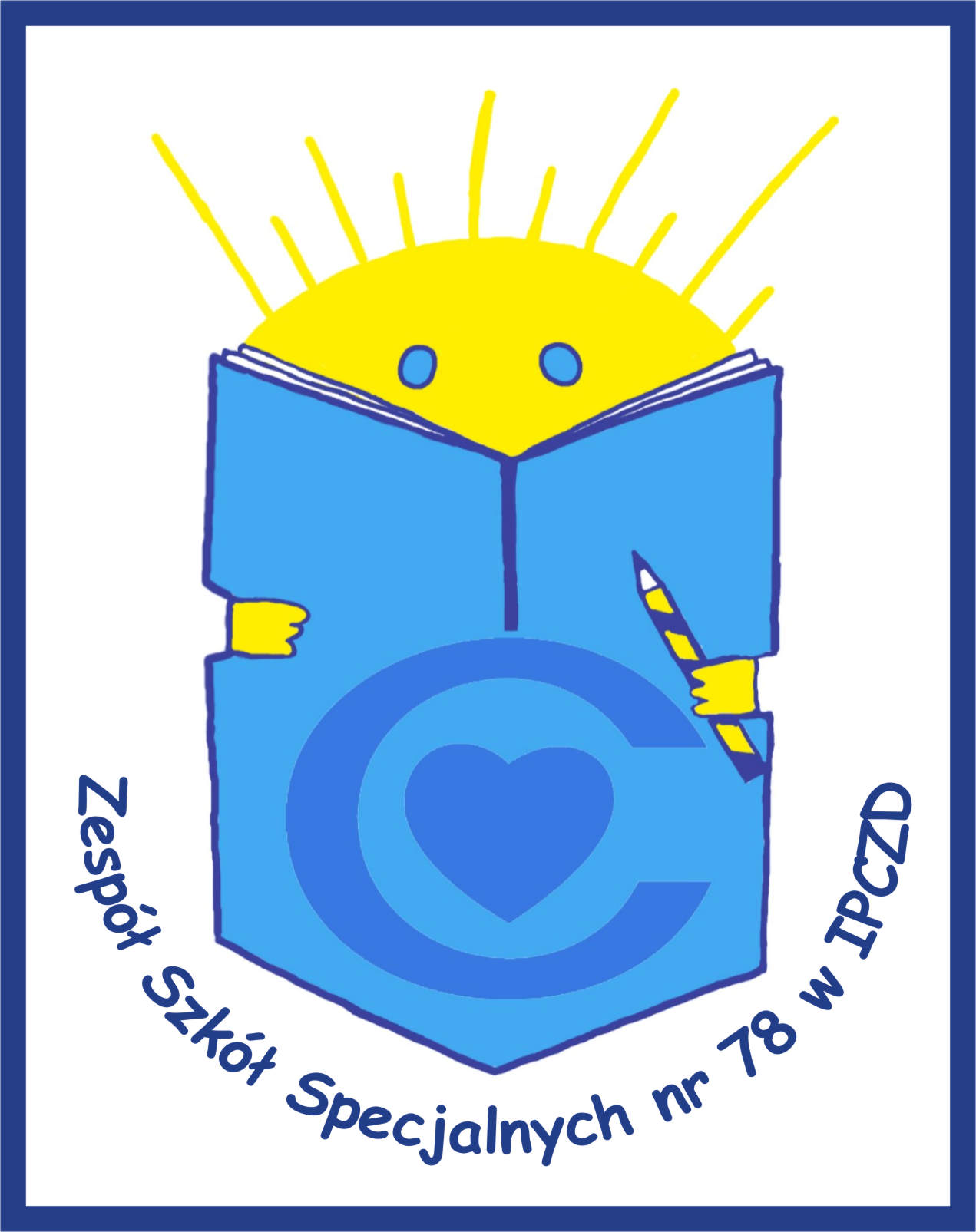      KONKURS LITERACKO - PLASTYCZNY	                 ,,CZAS HAIKU”                                   Jubileuszowy konkurs  z okazji obchodów 40 – lecia Zespołu Szkół Specjalnych Nr 78 im. E. Szelburg-Zarembiny w IPCZD w Warszawie organizowany w ramach pozalekcyjnych zajęć  wychowawczych KLUBU MŁODEGO ARTYSTYTYTUŁ KONKURSU:   CZAS HAIKUORGANIZATOR: ZESPÓŁ SZKÓŁ SPECJALNYCH NR 78                          im. E.Szelburg – Zarembiny w IPCZD                        mgr AGNIESZKA ŁĘCZYCKA (wychowawca zajęć pozalekcyjnych)CELE KONKURSU:* Wzmacnianie wiary we własne możliwości* Rozwijanie pomysłowości i inwencji twórczej u młodzieży* Zapoznanie z formą poetycką – haiku * Redukowanie napięć emocjonalnych związanych z izolacjąKOMPETENCJE EDUKACYJNE:* Porozumiewanie się w języku ojczystym* Umiejętność uczenia się* Świadomość i ekspresja kulturowaZAŁOŻENIA ORGANIZACYJNE:* Konkurs jest przeznaczony dla młodzieży klas I – III Liceum z całej Polski* Tematem konkursu jest napisanie haiku ( japońska forma poetycka )   na dowolny temat z zachowaniem właściwej konstrukcji tekstu    w układzie  sylabicznym 5-7-5  w trzech wersach.   (informacje i wskazówki w załączniku)* Do pracy można ( nie jest to  warunek, ale praca plastyczna jest mile    widziana ) wykonać pracę plastyczną w aplikacji do rysowania np.    program Mypaint, Artweaver.* Całość pracy plastycznej wraz z tekstem nie może być większa niż A4* Tekst piszemy czcionką TIMES NEW ROMAN 14* Prace nie mogą być wcześniej publikowane ani nagradzane* Autorzy prac przenoszą na organizatora majątkowe prawa autorskie  czyli prawo do  publikacji pracy przez ZSS nr 78 ( np. strona szkoły,      gazetki szkolne,  wystawy szkolne, publikacje szkolne ) * Do pracy należy dołączyć zgodę od rodzica ( opiekuna prawnego )   w formie elektronicznejTERMIN SKŁADANIA PRAC:* Prace należy przesłać drogą emailową do 30.08.2020 na adres:   a.leczycka@zss78.warszawa.pl  z dopiskiem KONKURS ,,CZAS HAIKU”* Do pracy należy dołączyć informację: imię i nazwisko, wiek i klasę oraz    miejscowość, adres emailowy do kontaktu oraz z jakiego    programu korzystało się do stworzenia pracy plastycznej* Przewidziane są trzy nagrody dla trzech najlepszych prac* Osoby nagrodzone zostaną poinformowane drogą meilową* Wszystkie nadesłane prace zostaną zaprezentowane na wystawie szkolnej* Rozstrzygnięcie konkursu nastąpi w pierwszej połowie wrześniaKRYTERIA OCENY PRAC KONKURSOWYCH:* Zachowanie właściwej konstrukcji haiku w układzie sylabicznym 5-7-5  z podziałem na trzy wersy* Zwrócenie uwagi na ortografię oraz umiejętność wykorzystania aplikacji i programów komputerowychKOMISJA KONKURSOWA W SKŁADZIE:* mgr Agnieszka Łęczycka* mgr Justyna Głuchowska* mgr Katarzyna Puchnowska* mgr Jolanta Arent-StefańskaSZCZEGÓŁOWYCH INFORMACJI W SPRAWIE KONKURSU UDZIELA KOORDYNATOR: mgr Agnieszka Łęczycka ( a.leczycka@zss78.warszawa.pl )INFORMACJE DOŁĄCZONE PONIŻEJ NA TEMAT HAIKU POCHODZĄZ POLSKIEGO PORTALU LITERACKIEGO Link do strony: https://poezja.org/utwor/99303-abc-haiku/Data udostępnienia: 14.04.2020 WIADOMOŚCI  Z POLSKIEGO PORTALU LITERACKIEGO  - ABC HAIKU  Napisano 30 września 2009  \Wiadomości podstawowe


Haiku to nierymowana, trójwersowa miniaturka poetycka o układzie sylabicznym 5-7-5, rodem z XVII-wiecznej Japonii. Za jego prekursora uważa się powszechnie Matsuo Basho (1644-1695).Wcześniej haiku stanowiło element początkowy dłuższej tanki, uprawianej na japońskich dworach. Basho wyodrębnił z tanki pierwszy wers (trzy wersy stosuje się tylko w transliteracji tekstu japońskiego oraz w innych językach) i nadał mu rangę samodzielnego utworu poetyckiego, o treściach nie tylko żartobliwych, ale również liryczno-refleksyjnych. Klasyczne haiku dotyczyło przyrody i dzieliło się na haiku o wiośnie, lecie, jesieni i zimie. Od XIX w. podział ten zaczął zanikać. Obecnie nie ma praktycznie ograniczeń tematycznych – zgodnie z poglądem, że „wszystko jest naturą”…

Haiku opiera się o kanony buddyjskiej filozofii Zen. Jest ona z założenia przeciwna abstrakcji. Jej wyznawcy, jeśli filozofują, to tylko patrząc, słuchając, dotykając. Niezbędnym warunkiem dla piszącego haiku jest osiągnięcie stanu świadomości zwanego „satori”, w którym autor wyzbywa się siebie, całej swojej „bebechowatości” składającej się na własne „ja” i przenosi się w oglądany fragment natury. Dlatego nie ma tu podmiotu lirycznego. Sławne jest zdanie Basho, że o sośnie należy uczyć się od sosny, a o bambusie od bambusa. Haiku nie wymaga wyobraźni, ale umiejętności dostrzegania ukrytych prawd w otaczających nas przedmiotach i zjawiskach. „Jest ono wyrazem krótkotrwałego olśnienia, kiedy wglądamy w życie rzeczy” – to są słowa H.R. Blytha, autora 4-tomowego dzieła „Haiku” i 2-tomowej „Encyklopedii haiku”.

Haiku składa się z dwóch zasadniczych elementów: opisu oglądanego fragmentu przyrody (nie więcej niż dwa obrazy) oraz autorskiej refleksji, związanej z tym fragmentem. Refleksja ta może być wyrażona nie tylko słowami, ale też w inny sposób - np. przez odpowiedni dobór znaków interpunkcyjnych czy zastosowaną składnię. Może też być "ukryta" w sposobie zestawienia obrazów. Podstawowy błąd, popełniany przez początkujących adeptów haiku polega na tym, że już do opisu obrazów wprowadzają swoją autorską refleksję, która często nie ma nic wspólnego z obiektywizmem (np.”uśmiechnięte słońce”). Tymczasem refleksja autorska, chociaż wypływa z obrazów, ma być w stosunku do nich czymś zewnętrznym.
Mówiąc inaczej: jak najmniej poetyckich sztuczek (szczególnie antropomorfizmów, personalizmów i metafor) i jak najwięcej prawdy w opisie natury oraz jak najwięcej poezji i zaskoczenia w autorskiej refleksji.
Z punktu widzenia kolejności zapisu opis obrazów może być oddzielony od części refleksyjnej (np.dwa pierwsze wersy – obrazy, trzeci – refleksja) lub też refleksja może się z obrazami przeplatać. Wyjaśnię to na poniższych przykładach.

brunatne drzewa
liście mokną w kałużach
żal przemijania

Tutaj dwa pierwsze wersy zawierają obrazy, trzeci jest autorską refleksją.

po upalnym dniu
jakież wytchnienie niesie
noc pełna rosy

Tu refleksja zawarta jest w drugim wersie, a w pierwszym i trzecim obrazy.

sępy tych dolin
to nie milczące ptakilecz zwykli ludzie

A tutaj obraz to „zwykli ludzie”, natomiast reszta jest refleksją. Pozornie wydaje się, że „sępy tych dolin” to też obraz. Ale uzbrojeni w dotychczasową wiedzę łatwo odkryjemy, co jest realnym obrazem, a co poetycką refleksją.

Autorska refleksja bywa wyrażana w bardzo subtelny sposób. Weźmy dla przykładu takie oto haiku, którego autorem jest Frank K. Robinson:

dzisiaj też
śnieg na skrzynce do listów
nienaruszony

Tutaj refleksja wyrażona jest jedynie skromnym słówkiem "też". Bez niego byłby to tylko sam obraz. A "też" dodaje obrazowi istotnej symboliki - oto ktoś od dawna daremnie oczekuje na upragnioną wiadomość.

Bywają też haiku, że refleksja autora jest wyrażona nie przez słowa, a zaskakujący sposób zestawienia obrazów. Weźmy takie XVII-wieczne haiku autorstwa Busona:

jaskółki
pod okapem pałaców
i ruder

Tutaj refleksja jest zawarta nie w słowach, a w zestawieniu obrazów. A jest ona tak oczywista, że jakiekolwiek jej objaśnianie czytelnikowi byłoby zwykłą łopatologią.

Wróćmy na chwilę do liczby sylab. W klasycznym japońskim haiku jest wymóg: 5-7-5. Pamiętajmy jednak, że sylaby japońskie to nie to samo, co angielskie czy polskie. Dlatego sens przenoszenia tego wymogu na grunt języków europejskich wydaje się wątpliwy. Znacznie ważniejsze od liczby sylab jest utrzymanie haiku w zgodzie z filozofią Zen (zaistnienie „satori”, wewnętrznego, krótkotrwałego olśnienia, pozwalającego wniknąć w istotę rzeczy). Jednak zalecam początkującym trzymanie się układu 5-7-5, gdyż taka dodatkowa trudność jest dobrym elementem treningowym.
Trzeba dodać, że ze względu na małą liczbę słów, którymi dysponujemy w haiku, nie wolno ich marnotrawić. Każdy wyraz powinien być istotny dla treści. Nie należy używać słów, służących wyłącznie jako dopełnienie liczby sylab. Od tego w dużym stopniu zależy wartość haiku.

W Europie i Ameryce Płn. od wielu lat mamy zalew autorów haiku. Trzeba jednak stwierdzić, że ze względu na różnice kulturowe i językowe tak naprawdę jest to tylko naśladownictwo, często bardzo powierzchowne. Świadomość tego faktu spowodowała, że coraz częściej twórczość tę określa się mianem haiku- images. Narzuca się pytanie, po co w ogóle w tej sytuacji używać pojęcia haiku? Wystarczyłoby przecież mówić po prostu o miniaturkach trójwersowych, które skądinąd mogą być przeurocze...

Techniki haiku


W 2000 r. w www.ahapoetry.com został opublikowany artykuł Jane Reichhold „Techniki haiku”. Autorka daje w nim przegląd technik, stosowanych na przestrzeni wieków przez poetów japońskich. Technik tych jest 20(!). Skupmy się chwilę na kilku najbardziej popularnych. Dodajmy dla jasności, że techniki te ukazują przede wszystkim sposoby tworzenia autorskiego komentarza, jako tej części, która decyduje o jakości haiku.

Technika Porównania
W komentarzu pokazuje się „część wspólną” pozornie całkowicie różnych obrazów:

lecą bociany
drzewa i kwiaty w pąkach
dzień dobry wiosno

Technika Kontrastu
Przeciwieństwa to jedna z cech natury. Ale trzeba umieć je dostrzec.

w zupełnej ciszy
trzepot motylich skrzydeł
rozkrusza skałę

Technika Zawężenia / Skupienia
Jeden z obrazów zawiera w sobie pozostałe.

tysiące kwiatów
ale ta jedna róża
będzie dla ciebie

Technika Relacji
Obserwowane obrazy pozostają we wzajemnym związku, który trzeba wykryć.

mały strumyczek
wpłynął do wielkiej rzeki
przybrał jej imię

Technika Nieprawdopodobnego Świata
Przyroda widziana oczami dziecka.

kwiatowy ogród
rozrzucone po ziemi
odłamki tęczy

Technika Zagadki
Na początku jest refleksja autorska. Rozwiązaniem jest realny obraz.

łodzie i ptaki
wyrzeźbione ze światła
zatoka w słońcu

Technika Żartu
Bardzo zalecana. Niektórzy uważają, że dobre haiku powinno zawierać subtelny humor.

szyja żyrafy
łączący głowę z resztą
figiel natury

Technika Czarnego Humoru
Haiku napisane tą techniką nazywa się senryu.

miasto ożywa
już otwierają sklepy
handlarze trumien

O innych technikach nie będę wspominał, gdyż ich użycie jest efektywne przede wszystkim na gruncie języka i kultury japońskiej. Wykaz tych technik (trochę inaczej zdefiniowanych niż w artykule J. Reichhold) można znaleźć w szkicu Andrzeja Tchórzewskiego: „Tyle zasad ile sylab, więcej zasad niż sylab”. Gorąco polecam tę bardzo interesującą lekturę.


A teraz zapraszam na małą zabawę.

Zachciało ci się napisać haiku.Usiądź więc wygodnie na tapczanie. Zamknij oczy. Odpręż się. Zapomnij o kłopotach. Spod przymkniętych powiek obserwuj pokój: pelargonie w skrzynce, paprotkę w doniczce, dorodny kaktus. Na fotelu przysypia twój ulubiony czarny kot. Nagle obudził się, zeskoczył na podłogę, wsadził nos w pelargonie, machnął ogonem po paproci. Zobaczył kaktus – i znieruchomiał. Naprężył grzbiet i ostrożnie obchodzi go dokoła, nie dotykając. Zaintrygowało cię jego zachowanie. Ale za chwilę już znasz przyczynę, olśniło cię, satori przemknęło przez ciebie... Na moment stałeś się kaktusem, czujnie nadstawiasz kolce. Kot też zrozumiał. Podkulił ogon i grzecznie wrócił na fotel. A ty chwytasz za długopis i piszesz:

czarny kot krąży
dookoła kaktusa
kolce czekają

Napisałeś haiku Techniką Relacji. Prawda, że to proste? Należało tylko nie przegapić okazji. A nie przegapiłeś, bo nie byłeś zaprzątnięty innymi sprawami.

Życzę wszystkim wielu wspaniałych haiku
J.J.


Zalecane minimum do przeczytania:

Czesław Miłosz: Haiku, 2000
Andrzej Tchórzewski: Haiku, 1999
Antologia Polskiego Haiku, 2001
Agnieszka Żuławska-Umeda (tłum.): Haiku, 2006Link do strony: https://poezja.org/utwor/99303-abc-haiku/Data udostępnienia: 14.04.2020c.d. na następnych stronach.* karta zgłoszenia do konkursu* oświadczenie o wyrażeniu zgody na przetwarzanie danych  osobowych                                     Załącznik nr 1 do regulaminu konkursu literacko - plastycznego,,CZAS HAIKU”    Karta zgłoszenia do konkursu plastycznegopt. „CZAS HAIKU”Wyrażam zgodę na udział mojego dziecka w konkursie.1.Imię i nazwisko uczestnika konkursu:…………………………………………………………………………………………………………………………………………..2.Adres do korespondencji:..................................................................................................................................................3.Telefon kontaktowy:.............................................................................................................4.E-mail:...................................................................................................................................5.Tytuł i opis pracy konkursowej:.............................................................................................................................................                                                                                          .......................................                                                                .......................................(data i miejscowość)                                                          (podpis rodzica lub prawnego opiekuna)Załącznik nr 2 do regulaminu konkursu literacko - plastycznego,,CZAS HAIKU”    Imię i nazwisko dziecka: .....................................................................................OŚWIADCZENIE O WYRAŻENIU ZGODY NA PRZETWARZANIE DANYCH OSOBOWYCH. Na podstawie z art. 6 ust. 1 lita. Rozporządzenia Parlamentu Europejskiego i Rady (UE) 2016/679 
z dnia 27 kwietnia 2016 r. w sprawie ochrony osób fizycznych w związku z przetwarzaniem danych osobowych
 i w sprawie swobodnego przepływu tych danych oraz uchylenia dyrektywy 95/46/WE (ogólne rozporządzenie 
o ochronie danych osobowych) wyrażam zgodę na przetwarzanie moich danych osobowych oraz małoletniego uczestnika konkursu przez Zespół Szkół Specjalnych nr 78 im. Ewy Szelburg-Zarembiny w Instytucie „Pomnik - Centrum Zdrowia Dziecka” w Warszawie w celu realizacji konkursu literacko - plastycznego ,,CZAS HAIKU”    
w celu wzięcia udziału w konkursie w zakresie:  imię i nazwisko autora, adres, wiek autora oraz mię i nazwisko rodzica / opiekuna.                                                                                                                              ………….............................................
data i podpis rodzica / opiekunaKLAUZULA INFORMACYJNA O PRZETWARZANIU DANYCH OSOBOWYCH
Na podstawie art. 13 ust.1 i 2 Rozporządzenia Parlamentu Europejskiego  i Rady (UE) 2016/678 z dnia 27 kwietnia 2016 r. w sprawie ochrony osób fizycznych w związku z przetwarzaniem danych osobowych i w sprawie swobodnego przepływu tych danych oraz uchylenia dyrektywy 95/46/WE (ogólne rozporządzenie o ochronie danych osobowych) – zwanego dalej Rozporządzeniem, informujemy, iż:Administratorem Pani/-a danych osobowych jest: Zespół Szkół Specjalnych nr 78 im. Ewy Szelburg-Zarembiny 
w Instytucie „Pomnik - Centrum Zdrowia Dziecka” z siedzibą przy ul. Aleja Dzieci Polskich 20 04-736 Warszawa.Jeśli ma Pani/Pan pytania dotyczące sposobu i zakresu przetwarzania danych osobowych przez  ZSS nr 78, a także przysługujących Pani/Panu uprawnień, może Pani/Pan skontaktować z Inspektorem Ochrony Danych Osobowych wyznaczonym przez Administratora za pomocą adresu: iodo@zss78.warszawa.pl3) Administrator danych osobowych – : Zespół Szkół Specjalnych nr 78 w IPCZD w Warszawie przetwarza Pani/Pana dane osobowe na podstawie art. 6 ust. 1 pkt a,c,d i e oraz art. 9 ust. 2 pkt a Rozporządzenia. 4) Pani/Pana dane osobowe przetwarzane będą w celu:możliwości wzięcia udziału w konkursie literacko- plastycznym pt. ,,CZAS HAIKU”    odebrania / wysłania  nagrody w konkursie udostępnienia informacji o zwycięzcach 5) W związku z przetwarzaniem danych w celach o których mowa w pkt 4 odbiorcą Pani/Pana danych osobowych będą podmioty, którym przekazanie Pana / Pani danych następuje na podstawie Pana/ Pani wniosku lub zgody. 6) Pani / Pana dane osobowe będą przechowywane przez okres 7 dni i po jego zakończeniu zgodnie 
z obowiązującymi przepisami prawa.7) W związku z przetwarzaniem Pani/Pana danych osobowych przysługuje Pani/Panu prawo dostępu do treści swoich danych, do ich sprostowania, usunięcia, ograniczenia ich przetwarzania i przenoszenia, a także prawo do wniesienia sprzeciwu, oraz inne uprawnienia w tym zakresie wynikające z obowiązujących przepisów prawa,8) W przypadku gdy przetwarzanie danych osobowych odbywa się na podstawie art. 6 ust. 1 lit a, Rozporządzenia czyli  zgody na przetwarzanie danych osobowych, przysługuje Pani/Panu prawo do cofnięcia tej zgody w dowolnym momencie, bez wpływu na zgodność przetwarzania, którego dokonano na podstawie zgody przed jej cofnięciem, z obowiązującym prawem.9) W przypadku powzięcia informacji o niezgodnym z prawem przetwarzaniu danych osobowych w Zespół Szkół Specjalnych nr 78 w IPCZD w Warszawie przysługuje Pani/Panu prawo wniesienia skargi do organu nadzorczego właściwego w sprawach ochrony danych osobowych. 10) Podanie przez Panią/Pana danych osobowych jest wymogiem ustawowym i jest warunkiem udziału 
w konkursie. Jest Pani/Pan zobowiązana/zobowiązany do ich podania a konsekwencją niepodania danych osobowych będzie niemożność udziału w konkursie. 11) Pani/Pana dane nie będą przetwarzane w sposób zautomatyzowany i nie będą profilowane. 